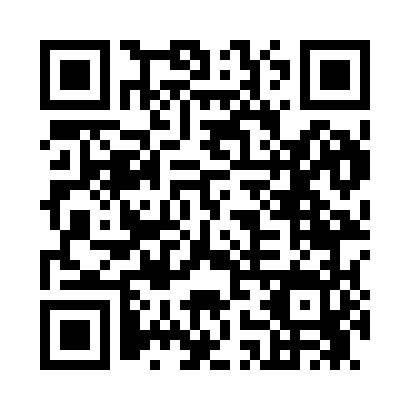 Prayer times for Wesson, Arkansas, USAMon 1 Jul 2024 - Wed 31 Jul 2024High Latitude Method: Angle Based RulePrayer Calculation Method: Islamic Society of North AmericaAsar Calculation Method: ShafiPrayer times provided by https://www.salahtimes.comDateDayFajrSunriseDhuhrAsrMaghribIsha1Mon4:446:061:154:588:249:462Tue4:446:071:154:588:249:463Wed4:456:071:154:598:249:464Thu4:456:071:164:598:249:465Fri4:466:081:164:598:249:456Sat4:476:081:164:598:239:457Sun4:476:091:164:598:239:458Mon4:486:091:164:598:239:449Tue4:496:101:165:008:239:4410Wed4:496:111:175:008:229:4311Thu4:506:111:175:008:229:4312Fri4:516:121:175:008:229:4213Sat4:526:121:175:008:219:4214Sun4:526:131:175:008:219:4115Mon4:536:131:175:008:219:4116Tue4:546:141:175:008:209:4017Wed4:556:151:175:008:209:3918Thu4:566:151:175:008:199:3919Fri4:576:161:175:008:199:3820Sat4:576:171:175:018:189:3721Sun4:586:171:185:018:179:3622Mon4:596:181:185:018:179:3623Tue5:006:191:185:018:169:3524Wed5:016:191:185:018:169:3425Thu5:026:201:185:008:159:3326Fri5:036:211:185:008:149:3227Sat5:046:211:185:008:149:3128Sun5:056:221:185:008:139:3029Mon5:056:231:185:008:129:2930Tue5:066:231:175:008:119:2831Wed5:076:241:175:008:109:27